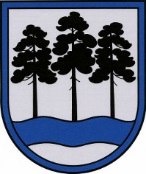 OGRES  NOVADA  PAŠVALDĪBAReģ.Nr.90000024455, Brīvības iela 33, Ogre, Ogres nov., LV-5001tālrunis 65071160, fakss 65071161, e-pasts: ogredome@ogresnovads.lv, www.ogresnovads.lv SAISTOŠIE NOTEIKUMIOgrē(protokols Nr.9; 51.§)	Izdoti saskaņā ar likuma „Par pašvaldībām” 43.panta trešo daļuBērnu tiesību aizsardzības likuma 36.panta otro daļuMinistru Kabineta 2018.gada 26.jūnija noteikumu Nr.354 „Audžuģimenes noteikumi” 78.punktu(18.10.2018. saist.not. Nr.25/2018 redakcijā, stājas spēkā 28.11.2018.)Par Ogres novada pašvaldības palīdzību audžuģimeneiVispārīgie jautājumiŠie saistošie noteikumi nosaka Ogres novada pašvaldības pabalsta audžuģimenē ievietotā bērna uzturam, pabalsta apģērba un mīkstā inventāra iegādei un audžuģimenē ievietotā bērna medicīnas izdevumu kompensācijas (turpmāk tekstā kopā saukti – pabalsti un kompensācija) apmēru, piešķiršanas un izmaksas kārtību.Šo saistošo noteikumu izpratnē audžuģimene ir ģimene vai persona, kura ieguvusi audžuģimenes statusu un kurā ar Ogres novada pašvaldības bāriņtiesas lēmumu par ārpusģimenes aprūpi ir ievietots bērns.Lai saņemtu pabalstus to pieprasītājs (audžuģimene) Ogres novada sociālajā dienestā (turpmāk – Sociālais dienests): iesniedz pieprasījumu pabalsta apģērba un mīkstā inventāra iegādei piešķiršanai; noslēdz līgumu ar Sociālo dienestu par bērna ievietošanu audžuģimenē. Ja pabalstus un kompensāciju pieprasa ar pilnvarotas personas starpniecību, tad Sociālajā dienestā jāiesniedz pilnvaru vai tās kopiju (uzrādot oriģinālu).Pabalsta bērna uzturam apmērs, piešķiršanas un izmaksas kārtībaPabalsts bērna uzturam katram bērnam audžuģimenē mēnesī tiek noteikts divkāršā Ministru kabineta noteikto minimālo uzturlīdzekļu apmērā.Pabalstu bērna uzturam piešķir un aprēķina, sākot ar dienu, kad bērns ievietots audžuģimenē, līdz dienai, kad bērns no šīs ģimenes tiek izņemts vai sasniedz pilngadību. Par nepilnu mēnesi pabalsta bērna uzturam apmērs tiek aprēķināts proporcionāli dienu skaitam, par pamatu ņemot pabalsta bērna uzturam apmēru mēnesī.Pabalstu bērna uzturam par kārtējo kalendāra mēnesi izmaksā līdz kārtējā mēneša 15.datumam.Pabalsta izmaksu pārtrauc, ja beidzas līgumā par bērna ievietošanu audžuģimenē noteiktais termiņš, bērns ar Ogres novada pašvaldības bāriņtiesas lēmumu tiek atgriezts ģimenē, vai tiek izņemts no audžuģimenes un nodots adoptētāju aprūpē un uzraudzībā līdz adopcijas apstiprināšanai tiesā, ja bērns ilgāk par 3 mēnešiem atrodas ilgstošas sociālās korekcijas, rehabilitācijas vai soda izciešanas iestādē. Sociālais dienests pabalsta izmaksu atjauno pēc rakstiskas informācijas saņemšanas no Ogres novada pašvaldības bāriņtiesas par bērna atgriešanu audžuģimenē.Izdevumus, kas radušies saistībā ar bērna aprūpi par laika posmu, kad bērns ilgāk par 3 mēnešiem atrodas ilgstošas sociālās korekcijas, rehabilitācijas vai soda izciešanas iestādē, var kompensēt, iesniedzot tiem atbilstošos attaisnojuma dokumentus. Audžuģimene, kurai piešķirts pabalsts bērna uzturam, informē Sociālo dienestu par apstākļiem, kas varētu būt par iemeslu pabalsta izmaksas pārtraukšanai. Informācija sniedzama ne vēlāk kā piecu darba dienu laikā pēc minēto apstākļu rašanās.Ja audžuģimene pabalstu 9.punktā minēto iemeslu dēļ nav saņēmusi, pabalstu bērna uzturam atsāk maksāt ar dienu, kad bērns atgriežas audžuģimenē.Ja pabalsts bērna uzturam tā saņēmēja vainas dēļ ir saņemts nepamatoti, pabalsta saņēmējam ir pienākums attiecīgo summu atmaksāt labprātīgi vai tā tiek ieturēta no pabalsta, kas izmaksājams nākamajos mēnešos, par to rakstiski informējot audžuģimeni. Ja persona nepamatoti saņemto pabalstu neatmaksā labprātīgi vai pabalsta izmaksa tiek pārtraukta, pirms parāds ir dzēsts, attiecīgo summu piedzen, iesniedzot prasību tiesā.Pabalsta apģērba un mīkstā inventāra iegādei apmērs, piešķiršanas un izmaksas kārtībaPabalsta apģērba un mīkstā inventāra iegādei kopsumma gadā katram bērnam audžuģimenē nedrīkst pārsniegt 200 euro. Šo saistošo noteikumu 14.punktā noteikto gadu sāk skaitīt ar dienu, kad bērns ievietots audžuģimenē. Svītrots(18.10.2018. saist.not. Nr.25/2018 redakcijā, stājas spēkā 28.11.2018.)Pabalstu apģērba un mīkstā inventāra iegādei izmaksā 10 darba dienu laikā no lēmuma par pabalsta apģērba un mīkstā inventāra iegādei piešķiršanas dienas.Gadam, kuru sāk skaitīt ar dienu, kad bērns ievietots audžuģimenē, beidzoties, zūd audžuģimenes tiesības prasīt pabalstu apģērba un mīkstā inventāra iegādei par iepriekšējo gadu.Gada laikā pēc pabalsta saņemšanas audžuģimene iesniedz Sociālajā dienestā atskaiti par saņemtā pabalsta apģērba un mīkstā inventāra iegādei izlietojumu, klāt pievienojot attiecīgus attaisnojuma dokumentus. Ja audžuģimene neiesniedz atskaiti par pabalsta izlietojumu šo saistošo noteikumu 19.punktā noteiktajā kārtībā vai tai nav pievienoti attaisnojuma dokumenti vai attaisnojuma dokumenti neattaisno visu izmaksātā pabalsta summu, tad pabalsta saņēmējam ir pienākums attiecīgo summu atmaksāt labprātīgi vai tā tiek ieturēta no jebkura pabalsta, kas, pamatojoties uz šiem saistošajiem noteikumiem, attiecīgajai audžuģimenei izmaksājams nākotnē, par to rakstiski informējot audžuģimeni. Ja audžuģimene attiecīgo summu neatmaksā labprātīgi, un pabalstu izmaksa tiek pārtraukta, pirms parāds ir dzēsts, attiecīgo summu piedzen, iesniedzot prasību tiesā.Ja bērns pārtrauc uzturēties audžuģimenē, par Ogres novada pašvaldības līdzekļiem iegādātais apģērbs, apavi, rotaļlietas, mīkstais inventārs, kā arī personiskās mantas, kuras bērns paņēmis līdzi no iepriekšējās dzīvesvietas, paliek viņa lietošanā.Audžuģimenē ievietotā bērna medicīnas izdevumu kompensēšanas kārtība Sociālais dienests piešķir audžuģimenei kompensāciju par audžuģimenē ievietotā bērna medicīnas izdevumiem (turpmāk tekstā saukta - kompensācija) tās pieprasītājā apmērā, bet ne vairāk kā 100 euro gadā.(18.10.2018. saist.not. Nr.25/2018 redakcijā, stājas spēkā 28.11.2018.)Lai saņemtu kompensāciju, audžuģimene iesniedz Sociālajā dienestā  kompensācijas pieprasījumu, klāt pievienojot audžuģimenē ievietotā bērna medicīnas izdevumus apliecinošus dokumentus, ja medicīnas izdevumi jau ir radušies.Audžuģimenē ievietotā bērna medicīnas izdevumu kompensāciju var pieprasīt par medicīnas izdevumiem, kas radušies ne vairāk kā vienu kalendāra mēnesi pirms kompensācijas pieprasīšanas.Ja audžuģimenē ievietotā bērna medicīnas izdevumi radīsies pēc kompensācijas piešķiršanas, tad audžuģimene iesniedz Sociālajā dienestā medicīnas izdevumus apliecinošus dokumentus uzreiz pēc šo dokumentu iegūšanas, bet ne vēlāk kā viena mēneša laikā pēc kompensācijas saņemšanas. Ja audžuģimene medicīnas izdevumus apliecinošus dokumentus neiesniedz, uzskatāms, ka piešķirtā kompensācijas izlietota prettiesiski, un kompensācijas saņēmējam tā labprātīgi jāatmaksā, pretējā gadījumā, parāda summu ietur no citiem audžuģimenei nākotnē izmaksājamiem pabalstiem vai piedzen, iesniedzot prasību tiesā. Audžuģimenē ievietotā bērna medicīnas izdevumus apliecinošiem dokumentiem jāsatur audžuģimenē ievietotā bērna identifikācijas dati (vārds, uzvārds un personas kods).Kompensāciju izmaksā nākošajā mēnesī pēc lēmuma par Kompensācijas piešķiršanu pieņemšanas.Lēmumu pieņemšanas, apstrīdēšanas un pārsūdzēšanas kārtībaLēmumu par pabalstu un kompensācijas piešķiršanu pieņem un pabalstu un kompensācijas aprēķinu veic Sociālais dienests ne vēlāk kā 10 darba dienu laikā no dienas, kad saņemti nepieciešamie dokumenti.Par pieņemto lēmumu Sociālais dienests audžuģimenei paziņo rakstiski normatīvajos aktos noteiktajā kārtībā.Audžuģimene lēmumu par pabalstu un/vai kompensācijas piešķiršanu var apstrīdēt Ogres novada pašvaldībā, bet pašvaldības lēmumu var pārsūdzēt Administratīvajā rajona tiesā Administratīvā procesa likumā noteiktajā kārtībā.Noslēguma jautājumiAr šo saistošo noteikumu spēkā stāšanās brīdi spēku zaudē 20.10.2011. saistošie noteikumi Nr.25/2011“Par Ogres novada pašvaldības palīdzību audžuģimenei”  (protokols Nr.13, 18.§) un to grozījumi (24.10.2013. saist.not.Nr.43/2013; protokols Nr.17; 63.§).Šie saistošie noteikumi stājas spēkā nākamajā dienā pēc to publicēšanas Ogres novada pašvaldības laikrakstā “Ogrēnietis”.Domes priekšsēdētājs								          E.HelmanisTiesību akta paseIzdevējs: Ogres novada pašvaldības domeVeids: Saistošie noteikumiNumurs: 6/2018Pieņemts: 29.03.2018.Stājas spēkā: 27.06.2018.Publicēts“Ogrēnietis”, Nr.11 (544), 26.06.2018.Grozījumi:18.10.2018. saistošie noteikumi Nr.25/2018 / stājas spēkā 28.11.2018.Spēkā esošā redakcijaGrozījumi:18.10.2018. saistošie noteikumi Nr.25/2018 / stājas spēkā 28.11.2018.Spēkā esošā redakcija2018.gada 29.martāNr.6/2018(protokols Nr.5; 34.§)Precizēti 21.06.2018.